										Załącznik nr 2 do WZPROJEKT UMOWY   NR …………./2023
Wykonanie dokumentacji projektowo – kosztorysowej dotyczącej zmiany sposobu użytkowania budynku oświatowo – mieszkalnego.zawarta w dniu ………………. roku pomiędzy Gminą Bądkowo reprezentowaną przez:Ryszarda Stępkowskiego – Wójta Gminy Bądkowo ul. Włocławska 82 87-704 Bądkowo NIP: 891-16-22-058, zwaną dalej „Zamawiającym”, przy kontrasygnacie: Aleksandry Hofman – Skarbnika Gminya
…………………….…..………………..……………………..
zwanym dalej „Wykonawcą”§1. Przedmiot zamówieniaPrzedmiotem zamówienia Wykonanie dokumentacji projektowo – kosztorysowej dotyczącej zmiany sposobu użytkowania budynku oświatowo -mieszkalnego na mieszkalny na działce ewid. 83 położonej w miejscowości w Kolonia Łowiczek.Z uwagi na fakt, iż projekty stanowić będą opis przedmiotu zamówienia publicznego, muszą 
być przygotowane z uwzględnieniem zasad i sposobu opisywania przedmiotu zamówień wynikających z ustawy z dnia 11 września 2019 r. Prawo zamówień publicznych w przypadku, gdy dokumentacja projektowa wskazuje na pochodzenie ( marka, znak towarowy, producent, dostawca) materiałów i norm o których mowa w ww. przepisach, należy dodać zapis, że dopuszcza się oferowanie materiałów i urządzeń „równoważnych” przez doprecyzowanie zakresu dopuszczalnej równoważności.Zakres prac projektowych obejmować będzie:koncepcję rozwiązań projektowych,konsultacje z Zamawiającym na każdym etapie projektowania dokumentacji Projektant jest zobowiązany współpracować z Zamawiającym w celu wypracowania spójnej koncepcji, na podstawie której sporządzony zostanie przedmiotowy projekt budowlany w terminie 40 dni 
od dnia podpisania umowy. Koncepcja musi być zaakceptowana pozytywnie przez Zamawiającego. Zaopiniowana pozytywnie koncepcja będzie podstawą do dalszego projektowania. Zamawiający wyda opinię w ciągu 7 dni od złożenia koncepcji do zaopiniowania.Zakres rzeczowy Koncepcja – 1 egz.Projekt zagospodarowania terenu- 4 egz.Projekt architektoniczno- budowlany - 4 egz.Projekt techniczny- 4 egz.Przedmiar robót- 2 egz.Kosztorys inwestorski- 2 egz.Kosztorys ofertowy- 2 egz. Specyfikacja techniczna wykonania i odbioru robót – 2 egz.Decyzja o pozwolenie na budowę/ zaświadczenie organu, że nie wniósł sprzeciwu do zamierzenia budowlanego – jeżeli dotyczy.Wykonawca zobowiązany będzie do:uzyskania wszystkich niezbędnych pozwoleń i opinii,uzyskanie w imieniu Zamawiającego decyzji pozwolenia na budowę/ zgłoszenia,opracowanie przedmiaru robót i kosztorysów inwestorskich, ofertowych,opracowanie specyfikacji technicznych wykonania i odbioru robót,konsultacji z Zamawiającym na każdym etapie projektowania dokumentacji,przeniesienia na Zamawiającego wszelkich praw własności intelektualnej i przemysłowej, w tym między innymi patenty, projekty, wzory użytkowe, prawa autorskie, prawa baz danych, znaki handlowe, prawa do know-how, a także prawa majątkowe do wszelkich utworów w rozumieniu ustawy z dnia 4 lutego 1994 r. o prawie autorskim i prawa pokrewnych ( Dz. U. z 2022 r. poz. 2509 
ze zm.), sprawowanie nadzoru autorskiego podczas realizacji zadania,dwukrotnej darmowej aktualizacji kompletu kosztorysów- wykonanych w ciągu 5 dni roboczych od dnia zgłoszenia takiej konieczności przez Gminę Bądkowo, zgłoszonej do upływu 24 miesięcy, licząc od daty podpisania bezusterkowego protokołu odbioru dokumentacji,udzielanie odpowiedzi na wszelkie zapytania wniesione w trakcie trwania postępowania o udzielenie zamówienia publicznego, a dotyczące wykonanych opracowań, niezwłocznie w terminie nie dłuższym niż 48 godzin od momentu ich otrzymania od Zamawiającego pocztą elektroniczną z zastrzeżeniem, 
iż odpowiedzi udzielane będą w pierwszej kolejności pocztą elektroniczną, następnie w formie pisemnej.Szczegóły dotyczące parametrów technicznych przedmiotu zamówienia Wykonawca zobowiązany jest uzgodnić z Zamawiającym. Dokumentacja winna być sporządzona na podstawie aktualnych przepisów prawa, kompletna 
z wszystkimi uzgodnieniami, pozwoleniami umożliwiająca Zamawiającemu prawidłoweprzygotowanie, wykonanie i rozliczenie przedmiotowej inwestycji. Wykonawca wszelkie dodatkowe opracowania niezbędne do uzyskania wymaganych opinii 
i uzgodnień uzyska we własnym zakresie oraz na własny koszt. Wymaga się, aby Wykonawca dokonał wizji lokalnej w terenie celem pozyskania informacji, które będą niezbędne do przygotowania i złożenia oferty oraz zawarcia umowy. Koszty związane 
z przeprowadzeniem wizji i opracowaniem oferty ponosi Wykonawca.Wykonawca będzie zobowiązany do przekazania dokumentacji w zamykanych teczkach 
z opisem zawartości każdej teczki. Dokumentacja musi mieć formę zwartych, jednorodnych, jedno lub wielotomowych opracowań. Kompletną dokumentację należy dostarczyć również w formie elektronicznej na płycie CD lub DVD w dwóch egzemplarzach. Wersja elektroniczna każdego 
z opracowań będzie musiała zostać dostarczona w wersji nieedytowalnej (w plikach *.pdf) oraz edytowalnej (rysunki w plikach *.dwg lub *.dxf, części opisowe w postaci umożliwiającej edycję tekstu - w plikach *.doc lub kompatybilnych, kosztorysy i przedmiary wykonane za pomocą arkusza kalkulacyjnego w plikach *xls lub kompatybilnych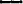 Obowiązki Wykonawcy na etapie projektowania a) dokumentację projektową należy opracować zgodnie i w oparciu o obowiązujące akty prawne, normy, normatywy i wytyczne projektowe,b) zawarty opis przedmiotu zamówienia w dokumentacji projektowej musi być zgodny z art. 99- 103 ustawy PZP,  c) przed przystąpieniem do projektowania Wykonawca dokona wizji w terenie,d) Wykonawca pozyska we własnym zakresie wszelkie niezbędne materiały potrzebne 
do opracowania dokumentacji,e) dokumentacja będzie musiała zawierać wymagane uzgodnienia urzędowe i branżowe,f) Wykonawca zapewni na swój koszt sprawdzenie projektu pod względem zgodności 
z przepisami, o którym mowa w art. 20 ust. 2-4 ustawy z dnia 7 lipca 1994 r. Prawo budowlane
( Dz.U. 2023 poz. 682 ze zm.)Wykonawca ponosi odpowiedzialność za błędy kosztorysowe, w tym utrudniające realizację inwestycji oraz zobowiązuje się do dokonania stosownych sprostowań- w przypadkach tego koniecznych. Przekazanie wykonanych prac objętych niniejszą umową odbędzie się w siedzibie Zamawiającego.Całość dokumentacji musi spełniać wymogi wszystkich obowiązujących przepisów prawnych.§2.Termin wykonania przedmiotu umowy:a) 40 dni od dnia podpisania umowy- przekazanie Zamawiającemu koncepcji do zatwierdzenia,b)23 luty 2024 r. – przekazanie do siedziby Zamawiającego kompletnej dokumentacji 
wraz z uzyskaniem pozytywnego zaświadczenia właściwego organu architektoniczno – budowlanego.§3. Prawa autorskieWykonawca oświadcza, że przenosi na Zamawiającego wszelkie prawa własności intelektualnej 
i przemysłowej, w tym miedzy innymi patenty, projekty, wzory użytkowe, prawa autorskie, prawa baz danych, znaki handlowe, prawa do know-how, w tym autorskie prawa majątkowe do wszelkich utworów w rozumieniu ustawy z dnia 4 lutego 1994 r. o prawie autorskim i prawach pokrewnych 
(tj. Dz. U. z 2022 r. poz. 2509 ze zm.). Jako utwór w szczególności rozumieć należy wszelkie dokumenty, plany, projekty, dokumentację itp.Przeniesienie autorskich praw majątkowych bądź jakichkolwiek innych praw związanych 
z własnością intelektualną następowało będzie z chwilą przekazania utworów bądź innych przedmiotów praw własności intelektualnej Zamawiającemu (na warunkach określonych w Umowie), w zakresie wszystkich pól eksploatacji określonych w art. 50 ustawy z dnia 4 lutego 1994 r. o prawie autorskim i prawach pokrewnych (tj. Dz. U. z 2022 r. poz. 2509 ze zm.) wraz z prawem do wykonywania praw zależnych bez dodatkowych oświadczeń w tym zakresie. Równocześnie Wykonawca przenosi
na Zamawiającego własność wszelkich egzemplarzy utworów bądź innych przedmiotów praw własności intelektualnej, które przekaże Zamawiającemu stosownie do postanowień Umowy 
oraz nośników, na których zostaną one utrwalone.Wynagrodzenie, o którym mowa w § 3 ust. 1 Umowy obejmuje także wynagrodzenie z tytułu przeniesienia na Zamawiającego praw własności intelektualnej, w tym autorskich praw majątkowych do utworów oraz praw zależnych. Wykonawca akceptuje to Wynagrodzenie i nie będzie żądał żądnego dodatkowego wynagrodzenia w tym zakresie. Jednoczenie Wykonawca zapewnia, że w każdym przypadku, gdy będzie nabywał prawa od Projektantów branżowych , nabędzie całość praw autorskich majątkowych, a w przypadku, gdy będzie to niemożliwe nabędzie licencję, bez ograniczeń czasowych czy terytorialnych z prawem do udzielania sublicencji.Zamawiający ma prawo do przeniesienia autorskich praw majątkowych do utworów na osoby trzecie i udzielania im licencji do korzystania z utworów, w zakresie nabytych praw autorskich.W każdym przypadku, w którym utworem będzie projekt, Wykonawca uzyska autorskie prawa majątkowe do niego w pełnym zakresie (tj. z prawem jego wielokrotnego zastosowania i dokonywania w nim zmiana według uznania i potrzeb Zamawiającego), a następnie przeniesie je na Zamawiającego zgodnie z Umową.Strony postanawiają, iż w przypadku rozwiązania Umowy Zamawiający nabędzie autorskie prawa majątkowe oraz inne prawa własności intelektualnej w zakresie w niniejszym paragrafie określonym do wszelkich utworów lub innych przedmiotów własności intelektualnej wykonanych do czasu zakończenia współpracy Stron, niezależnie od tego na jakim etapie realizacji nastąpi rozwiązanie Umowy.§4. Warunki płatnościStrony ustalają wynagrodzenie za wykonanie kompletu dokumentacji projektowo-kosztorysowej,   zgodnie z zakresem wskazanym w §1, na kwotę: ……………….……….. brutto (słownie: …………………………………………………………/100)w tym: netto: …………………………….. zł (słownie: …………………………………………………/100)oraz podatek VAT w stawce…………….. % w wysokości: ………………………… złRozliczenie należności finansowych za wykonanie zadania objętego niniejszą umową, odbędzie się  po otrzymaniu przez Zamawiającego zleconych prac wskazanych w §1 oraz wystawieniu przez Wykonawcę faktury.Podstawą do wystawienia faktury będzie przyjęcie przez Zamawiającego przedstawionej dokumentacji projektowo- kosztorysowej przez Wykonawcę wraz z pozytywnym  zaświadczeniem właściwego organu architektoniczno – budowlanego oraz podpisaniem bezusterkowego protokołu końcowego odbioru dokumentacji. Zamawiający oświadcza, że będzie realizować płatność za fakturę z zastosowaniem mechanizmu   podzielnej płatności, tzw. split payment.Zamawiający zapłaci należności wynikające z niniejszej umowy na rachunek bankowy ……………………………………………… ( wykonawcy)  w terminie 21 dni od daty otrzymania prawidłowo wystawionej faktury. Za datę zapłaty wynagrodzenia przyjmuje się datę obciążenia konta Zamawiającego.§5. Kary umowneStrony ustalają, że obowiązującą formę odszkodowań stanowią kary umowne w wysokościach:za zwłokę w wykonaniu przedmiotu umowy w wysokości 0,5 % wynagrodzenia umownego 
za każdy dzień zwłoki, za zwłokę w usunięciu wad stwierdzonych podczas odbioru, w wysokości 0,5 % wartości brutto przedmiotu umowy za każdy dzień zwłoki,za odstąpienie od umowy z przyczyn leżących po stronie wykonawcy/zamawiającego w wysokości 10 % wynagrodzenia umownego.Łączna maksymalna wysokość kar umownych nie może przekroczyć 40 % wynagrodzeni brutto   określonego w § 4 ust 1 niniejszej umowy.§7. Zmiany umowyZamawiający przewiduje możliwość wprowadzenia istotnych zmian zawartej umowy w stosunku do treści złożonej w niniejszym postępowaniu oferty w związku z okolicznościami niezawinionymi przez Zamawiającego i/lub Wykonawcę ani osoby, którymi się posługiwał przy wykonaniu przedmiotu umowy, których nie można było przewidzieć w dniu jej zawarcia.Zmiany, o których mowa powyżej definiowane są w szczególności jako:zmiana przepisów mających zastosowanie przy wykonaniu umowy; zmiany stawki podatku VAT w odniesieniu do całości przedmiotu zamówienia – w przypadku zmiany przepisów ustawy o podatku od towarów i usług;zmiana terminu realizacji umowy ze względu na przyczyny będące konsekwencją zaistnienia zdarzeń spowodowanych przez „siłę wyższą” (tj. zdarzenia nagłe powstałe niezależnie od Stron Umowy, które są poza kontrolą Stron Umowy, na których czas trwania Strony nic mają jakiegokolwiek wpływu,
a których zaistnienie uniemożliwia wypełnienie któregokolwiek z zobowiązań wynikających z Umowy).Dopuszcza się nadto możliwość zmiany terminu realizacji jeżeli Wykonawca zgłosi przeszkodę 
w realizacji zadania zawinioną przez Zamawiającego.Każda zmiana umowy może nastąpić jedynie za zgodą obu stron wyrażoną na piśmie w formie aneksu pod rygorem nieważności.§8. Rozwiązanie umowyZamawiający może rozwiązać Umowę ze skutkiem natychmiastowym w przypadku, gdy Wykonawca nie przystąpił do realizacji dzieła lub zaniechał jego realizacji, tj. nie wykonuje Umowy 
bez uzasadnienia. W takiej sytuacji Zamawiający może odstąpić od takiej umowy bez wyznaczania terminu dodatkowego. Z takim samym założeniem mamy do czynienia, jeśli zobowiązanie zostało wykonane po terminie. Za dzień wypowiedzenia umowy ze skutkiem natychmiastowym Strony uznają dzień doręczenia Wykonawcy wypowiedzenia na piśmie.Prawo do rozwiązania umowy w przypadkach wskazanych w ust. 1 powinno zostać wykonane w terminie 30 dni od zaistnienia przesłanki rozwiązania.W razie zaistnienia istotnej zmiany okoliczności powodującej, że wykonanie umowy lub jej części 
nie leży w interesie publicznym, czego nie można było przewidzieć w chwili zawarcia umowy, Zamawiający może odstąpić od umowy lub jej części w terminie 30 dni od powzięcia wiadomości 
o tych okolicznościach.W przypadku skorzystania przez Zamawiającego z prawa odstąpienia od Umowy, o którym mowa 
w ust. 4 Wykonawcy przysługuje wynagrodzenie wyłącznie z tytułu wykonania części Umowy. Podstawą do określenia wynagrodzenia za wykonane prace, będzie protokół sporządzony przez Strony umowy stwierdzający procentowy stopień zaawansowania wykonanych prac i odpowiednio proporcjonalnie należne za nie wynagrodzenia. W przypadkach rozwiązania Umowy wskazanych w ust. 1  z przyczyn zależnych od Wykonawcy, Wykonawcy nie przysługuje wynagrodzenie za dotychczas wykonane prace. W przypadku rozwiązania Umowy przez Wykonawcę z zawinionych okoliczności leżących po stronie Zamawiającego, Wykonawca zachowuje wynagrodzenie za wykonane już usługi. Podstawą 
do określenia wynagrodzenia za wykonane prace, będzie protokół sporządzony przez strony umowy stwierdzający procentowy stopień zaawansowania wykonanych prac i odpowiednio proporcjonalnie należne za nie wynagrodzenia. §9. PoufnośćZamawiający i Wykonawca dalej zwani Stronami zobowiązują się do zachowania w tajemnicy wszelkich postanowień Umowy oraz wszelkich danych, w szczególności danych osobowych oraz informacji i wiadomości, jakie pozyskały w trakcie wykonywania Umowy, nawet, jeżeli takie informacje zostały pozyskane nie wprost przy wykonywaniu i w związku z wykonywaniem Umowy.Powyższy obowiązek nie dotyczy informacji, które: zostały ogłoszone publicznie, w sposób niestanowiący naruszenia Umowy,są znane Stronom z innych źródeł, bez obowiązku utrzymywania ich w tajemnicy,mogą zostać ogłoszone publicznie na podstawie wyrażonej na to pisemnej zgody drugiej      Strony.3.	Strony zobowiązują się do dołożenia wszelkich starań w celu zapewnienia, aby środki łączności wykorzystywane do przekazywania i przechowywania danych, gwarantowały ich zabezpieczenie przed dostępem osób trzecich nieupoważnionych do zapoznania się z ich treścią.4.	Obowiązek zachowania poufnego charakteru informacji określony w przedmiotowym paragrafie nie narusza obowiązku żadnej ze Stron do udzielania informacji odpowiednim władzom
 na podstawie obowiązujących przepisów prawa. 5.	Wykonawca oświadcza, że w związku ze zobowiązaniami wynikającymi z zapisów ust. 1  i ust. 3, 
z zastrzeżeniem ust. 4, pozyskane dane nie będą wykorzystywane, ujawniane 
ani udostępniane, bez pisemnej zgody Zamawiającego, w innym celu niż wykonanie Umowy. 6.	Jeżeli Wykonawca naruszy obowiązki określone w ust. 1 i ust. 3 powyżej, Zamawiający ma prawo 
do żądania naprawienia wyrządzonej szkody bez względu na to, czy Wykonawca naruszył inne postanowienia Umowy, w szczególności wynikające z zapisów § 2 i 4.§9. Inne postanowieniaW sprawach nieuregulowanych niniejszą umową zastosowanie mają przepisy Kodeksu Cywilnego.Wszelkie spory wynikłe w trakcie realizacji niniejszej umowy rozstrzygać będzie Sąd właściwy 
dla siedziby Zamawiającego.Niniejszą umowę sporządzono w 2 jednobrzmiących  egzemplarzach, po 1 dla każdej ze stron.   Zamawiający:								                Wykonawca: